ALLEGATO A istanza di partecipazione FIGURE PROFESSIONALI PNRR CLASSROOMCodice progetto:  M4C1I3.2-2022-961-P-12789Al Dirigente ScolasticoIl/la sottoscritto/a_____________________________________________________________nato/a a _______________________________________________ il ____________________codice fiscale |__|__|__|__|__|__|__|__|__|__|__|__|__|__|__|__|residente a ___________________________via_____________________________________recapito tel. _____________________________ recapito cell. _____________________indirizzo E-Mail _______________________________indirizzo PEC______________________________in servizio presso ______________________________ con la qualifica di __________________CHIEDEDi partecipare alla selezione per l’attribuzione dell’incarico di VERIFICATORE DELLA CONFORMITA’ nel ruolo:A tal fine, consapevole della responsabilità penale e della decadenza da eventuali benefici acquisiti. Nel caso di dichiarazioni mendaci, dichiara sotto la propria responsabilità quanto segue:di aver preso visione delle condizioni previste dal bandodi essere in godimento dei diritti politicidi non aver subito condanne penali ovvero di avere i seguenti provvedimenti penali__________________________________________________________________di non avere procedimenti penali pendenti, ovvero di avere i seguenti procedimenti penali pendenti: __________________________________________________________________di impegnarsi a documentare puntualmente tutta l’attività svoltadi essere disponibile ad adattarsi al calendario definito dal Gruppo Operativo di Pianodi non essere in alcuna delle condizioni di incompatibilità con l’incarico previsti dalla norma vigentedi avere la competenza informatica l’uso della piattaforma on line “Gestione progetti PNRR”Data___________________ firma_____________________________________________Si allega alla presente Documento di identità in fotocopiaAllegato B (griglia di valutazione)Curriculum VitaeN.B.: La domanda priva degli allegati e non firmati non verrà presa in considerazioneIl/la sottoscritto/a, ai sensi della legge 196/03, autorizza e alle successive modifiche e integrazioni GDPR 679/2016, autorizza l’istituto______________________ al trattamento dei dati contenuti nella presente autocertificazione esclusivamente nell’ambito e per i fini istituzionali della Pubblica AmministrazioneData___________________ firma____________________________________________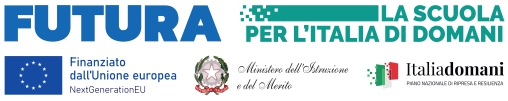 OGGETTO: DICHIARAZIONE DI INSUSSISTENZA CAUSE OSTATIVE PER IL RUOLO DI VERIFICATORE DELLA CONFORMITA’ A VALERE SU:Piano Nazionale Di Ripresa E Resilienza - Missione 4: Istruzione E Ricerca - Componente 1 Potenziamento dell’offerta dei servizi di istruzione: dagli asili nido alle Università Investimento 3.2: Scuola 4.0 - Azione 1 - Next generation classroom – Ambienti di apprendimento innovativiCodice progetto: ________________________CUP: ________________________Il sottoscritto __________________________________  Nato a _______________ il______________ residente a_____________ Provincia di _________ Via________________________________________________ Codice Fiscale __________________ Partecipante alla selezione nel ruolo di _____________________________ nel progetto di cui in oggettoDICHIARAai sensi dell’art. 75 del d.P.R. n. 445 del 28 dicembre 2000 consapevole degli artt. 46 e 47 del d.P.R. n. 445 del 28 dicembre 2000:non trovarsi in situazione di incompatibilità, ai sensi di quanto previsto dal d.lgs. n. 39/2013 e dall’art. 53, del d.lgs. n. 165/2001; non trovarsi in situazione di incompatibilità, ai sensi di quanto previsto dal comma 5 dell’articolo 116 del Dlgs.36/2023di non avere, direttamente o indirettamente, un interesse finanziario, economico o altro interesse personale nel procedimento in esame ai sensi e per gli effetti di quanto  non coinvolge interessi propri;non coinvolge interessi di parenti, affini entro il secondo grado, del coniuge o di conviventi, oppure di persone con le quali abbia rapporti di frequentazione abituale;non coinvolge interessi di soggetti od organizzazioni con cui egli o il coniuge abbia causa pendente o grave inimicizia o rapporti di credito o debito significativi;non coinvolge interessi di soggetti od organizzazioni di cui sia tutore, curatore, procuratore o agente, titolare effettivo, ovvero di enti, associazioni anche non riconosciute, comitati, società o stabilimenti di cui sia amministratore o gerente o dirigente;che non sussistono diverse ragioni di opportunità che si frappongano al conferimento dell’incarico in questione;di aver preso piena cognizione del D.M. 26 aprile 2022, n. 105, recante il Codice di Comportamento dei dipendenti del Ministero dell’istruzione e del merito;di impegnarsi a comunicare tempestivamente all’Istituzione scolastica eventuali variazioni che dovessero intervenire nel corso dello svolgimento dell’incarico;di impegnarsi altresì a comunicare all’Istituzione scolastica qualsiasi altra circostanza sopravvenuta di carattere ostativo rispetto all’espletamento dell’incarico;di essere stato informato, ai sensi dell’art. 13 del Regolamento (UE) 2016/679 del Parlamento europeo e del Consiglio del 27 aprile 2016 e del decreto legislativo 30 giugno 2003, n. 196, circa il trattamento dei dati personali raccolti e, in particolare, che tali dati saranno trattati, anche con strumenti informatici, esclusivamente per le finalità per le quali le presenti dichiarazioni vengono rese e fornisce il relativo consenso;                                                                                                                               	        Firmato	__________________Ruolo Ore di impegno totaleTot importo omnicomprensivoEsperto per la verifica di conformità tecnica e contabile amministrativa della proceduraN. 23  ore429, 94ALLEGATO B: GRIGLIA DI VALUTAZIONE DEI TITOLI PER LA FIGURA DI VERIFICATORE DELLA CONFORMITA’ALLEGATO B: GRIGLIA DI VALUTAZIONE DEI TITOLI PER LA FIGURA DI VERIFICATORE DELLA CONFORMITA’ALLEGATO B: GRIGLIA DI VALUTAZIONE DEI TITOLI PER LA FIGURA DI VERIFICATORE DELLA CONFORMITA’ALLEGATO B: GRIGLIA DI VALUTAZIONE DEI TITOLI PER LA FIGURA DI VERIFICATORE DELLA CONFORMITA’ALLEGATO B: GRIGLIA DI VALUTAZIONE DEI TITOLI PER LA FIGURA DI VERIFICATORE DELLA CONFORMITA’ALLEGATO B: GRIGLIA DI VALUTAZIONE DEI TITOLI PER LA FIGURA DI VERIFICATORE DELLA CONFORMITA’Criteri di ammissione: essere docente interno per tutto il periodo dell’incarico (solo per gli interni)essere in possesso dei requisiti di cui all’articolo 8 per il ruolo per cui si presenta domandaCriteri di ammissione: essere docente interno per tutto il periodo dell’incarico (solo per gli interni)essere in possesso dei requisiti di cui all’articolo 8 per il ruolo per cui si presenta domandaCriteri di ammissione: essere docente interno per tutto il periodo dell’incarico (solo per gli interni)essere in possesso dei requisiti di cui all’articolo 8 per il ruolo per cui si presenta domandaCriteri di ammissione: essere docente interno per tutto il periodo dell’incarico (solo per gli interni)essere in possesso dei requisiti di cui all’articolo 8 per il ruolo per cui si presenta domandaCriteri di ammissione: essere docente interno per tutto il periodo dell’incarico (solo per gli interni)essere in possesso dei requisiti di cui all’articolo 8 per il ruolo per cui si presenta domandaCriteri di ammissione: essere docente interno per tutto il periodo dell’incarico (solo per gli interni)essere in possesso dei requisiti di cui all’articolo 8 per il ruolo per cui si presenta domandaL' ISTRUZIONE, LA FORMAZIONE NELLO SPECIFICO RUOLO IN CUI SI CONCORRE L' ISTRUZIONE, LA FORMAZIONE NELLO SPECIFICO RUOLO IN CUI SI CONCORRE L' ISTRUZIONE, LA FORMAZIONE NELLO SPECIFICO RUOLO IN CUI SI CONCORRE n. riferimento del CVda compilare a cura del candidatoda compilare a cura della commissioneA1. LAUREA INERENTE AL RUOLO SPECIFICO (vecchio ordinamento o magistrale)una sola laureaPUNTIA1. LAUREA INERENTE AL RUOLO SPECIFICO (vecchio ordinamento o magistrale)una sola laurea15A2. LAUREA INERENTE AL RUOLO SPECIFICO(triennale, in alternativa al punto A1)una sola laurea10A3. DIPLOMA INERENTE AL RUOLO SPECIFICO (in alternativa ai punti A1 e A2)un solo diploma5LE CERTIFICAZIONI OTTENUTE  NELLO SPECIFICO SETTORE IN CUI SI CONCORRELE CERTIFICAZIONI OTTENUTE  NELLO SPECIFICO SETTORE IN CUI SI CONCORRELE CERTIFICAZIONI OTTENUTE  NELLO SPECIFICO SETTORE IN CUI SI CONCORREB1. COMPETENZE I.C.T. CERTIFICATE riconosciute dal MIURMax 1 cert.5 punti LE ESPERIENZENELLO SPECIFICO SETTORE IN CUI SI CONCORRELE ESPERIENZENELLO SPECIFICO SETTORE IN CUI SI CONCORRELE ESPERIENZENELLO SPECIFICO SETTORE IN CUI SI CONCORREC1. PRECEDENTI INCARICHI DI VERIFICATORE (in progetti finanziati con fondi europei)Max 102 puntiC2. CONOSCENZE SPECIFICHE DELL'ARGOMENTO (documentate attraverso esperienze lavorative professionali tecniche o amministrative inerenti al ruolo per cui si presenta domanda)Max 102 punti cad.C3. CONOSCENZE SPECIFICHE DELL'ARGOMENTO (documentate attraverso esperienze lavorative nei ruoli della PA con mansioni inerenti al ruolo per cui si presenta domanda)Max 10 anni2 punti cad.C4. CONOSCENZE SPECIFICHE DELL'ARGOMENTO (documentate attraverso esperienze in qualità di formatore in tematiche inerenti all’argomento della selezione)Max 10 2 punti cad.TOTALE MAX                                                               100TOTALE MAX                                                               100TOTALE MAX                                                               100